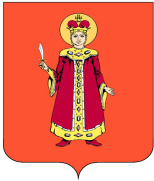 МУНИЦИПАЛЬНЫЙ СОВЕТ ИЛЬИНСКОГО СЕЛЬСКОГО ПОСЕЛЕНИЯ УГЛИЧСКОГО МУНИЦИПАЛЬНОГО РАЙОНАЯРОСЛАВСКОЙ ОБЛАСТИ___________________________________________________________________________РЕШЕНИЕ                             От 31.01.2024                                                 №29                                с. Ильинскоео внесении изменений в решение Муниципального Совета Ильинского сельского поселения от 20.12.2023 года № 21 «О бюджете Ильинского сельского поселения на 2024 год и на плановый период 2025 и 2026 годов».      В соответствии со статьей 23 Положения о бюджетном процессе в Ильинском сельском поселении, утвержденного решением   Муниципального   Совета от  25.12.2019 г. №61, на основании  Устава Ильинского сельского поселения,  Муниципальный Совет Ильинского сельского поселения  пятого созываРЕШИЛ:1. Внести в Решение Муниципального Совета Ильинского сельского поселения от 20.12.2023 г. № 21 «О бюджете Ильинского сельского поселения на 2024 год и на плановый период 2025 и 2026 годов» следующие изменения и дополнения:1.1. Утвердить основные характеристики бюджета Ильинского сельского поселения на 2024 год: - прогнозируемый общий объем доходов  бюджета Ильинского сельского поселения в сумме   21 321тыс. рублей.             - общий   объем расходов  бюджета  Ильинского сельского поселения  в сумме 22 547 тыс. рублей.- дефицит бюджета Ильинского сельского поселения  в сумме 1 226 тыс. руб.1.2. Утвердить основные характеристики бюджета Ильинского сельского поселения на 2025 год и на 2026 год: - прогнозируемый общий объем доходов  бюджета Ильинского сельского поселения на 2025 год в сумме   6 738тыс. рублей и на 2026 год в сумме 6 850 тыс. рублей.             - общий   объем     расходов  бюджета  Ильинского сельского поселения  на 2025 год в сумме   6 738тыс. рублей, в том числе условно утвержденные расходы в сумме 168 тыс. рублей и на 2026 год в сумме 6 850 тыс. рублей, в том числе условно утвержденные расходы в сумме 350 тыс. рублей. - дефицит (профицит) бюджета Ильинского сельского поселения на 2024 и 2025 годы  в сумме 0 тыс. руб.1.3. Утвердить приложение №1, № 2 в новой редакции.      2. Опубликовать настоящее Решение в Информационном вестнике Ильинского сельского поселения «Наш край», а так же на официальном сайте Ильинского сельского поселения http://ильинское-сп.рф. Настоящее решение вступает в силу после его официального опубликования с момента обнародования (опубликования) согласно ст. 38 Устава Ильинского сельского поселения.Глава Ильинского сельского поселения,Председатель Муниципального совета Ильинского сельского поселения:                            __________                 Н.И. Поддубная Приложение 1  к решению Муниципального СоветаИльинского сельского поселенияот 31.01.2024 г.  №29      Прогнозируемые доходы бюджета Ильинского сельского поселения по группам, подгруппам и статьям классификации доходов бюджетов российской федерации  на 2024 год и плановый период 2025-2026 г.г.                                                                                                     Приложение 2                                                                                          к решению Муниципального Совета                                                                                            Ильинского сельского поселения                                                                                                               от 31.01.2024 г. №29        Расходы бюджета Ильинского сельского поселения по ведомственной классификации, целевым статьям и видам расходов функциональной классификации расходов бюджетов РФ  на 2024 год и плановый период 2025-2026 г.г.Код бюджетной классификации РФ           Наименование доходов 2024 год (тыс. руб)2025 год (тыс. руб)2026 год (тыс. руб)000 1 00 00000 00 0000 000Налоговые и неналоговые доходы6 10463156726000 1 01 00000 00 0000 000Налоги на прибыль, доходы355396437000 1 01 02000 01 0000 110Налог на доходы физических лиц355396437182 1 01 02010 01 0000 110Налог на доходы физических лиц с доходов, источником которых является налоговый агент, за исключением доходов, в отношении которых исчисление и уплата налога осуществляются в соответствии со статьями 227,227.1 и 228 Налогового кодекса Российской Федерации355396437100 1 03 00000 00 0000 000Налоги на товары (работы, услуги), реализуемые на территории РФ000100 1 03 02000 01 0000 110Акцизы по подакцизным товарам (продукции), производимым на территории Российской Федерации000000 1 05 00000 00 0000 000Налоги на совокупный доход5 5 5 000  1 05 03010 01 0000 110Единый сельскохозяйственный  налог555000 1 06 00000 00 0000 000Налоги на имущество5 5485 8596 229000 1 06 01000 00 0000 110Налог на имущество физических лиц475480484182 1 06 01030 10 0000 110 Налог на имущество физических лиц, взимаемый по ставкам, применяемым к объектам налогообложения, расположенным в границах поселений475480484000 1 06 06000 00 0000 110Земельный налог50735 3795 745000 1 06 06030 00 0000 110Земельный налог с организаций 178017801780182 1 06 06033 10 0000 110Земельный налог с организаций ,обладающих земельным участком, расположенным в границах сельских поселений178017801780000 1 06 06040 00 0000 110Земельный налог с физических лиц329335993 965182 1 06 06043 10 0000 110Земельный налог с физических лиц, обладающих земельным участком, расположенным в границах сельских поселений32933 5993 965000 1 11 00000 00 0000 000ДОХОДЫ ОТ ИСПОЛЬЗОВАНИЯ ИМУЩЕСТВА, НАХОДЯЩЕГОСЯ В ГОСУДАРСТВЕННОЙ И МУНИЦИПАЛЬНОЙ СОБСТВЕННОСТИ555555000 1 11 09040 00 0000 120Прочие поступления от использования имущества, находящегося в государственной и муниципальной собственности (за исключением имущества бюджетных и автономных учреждений, а также имущества государственных и муниципальных унитарных предприятий, в том числе казенных)555555000 1 11 09045 10 0000 120Прочие поступления от использования имущества, находящегося в собственности сельских поселений (за исключением имущества муниципальных бюджетных и автономных учреждений, а также имущества муниципальных унитарных предприятий, в том числе казенных)555555000 1 14 00000 00 0000 000ДОХОДЫ ОТ ПРОДАЖИ МАТЕРИАЛЬНЫХ И НЕМАТЕРИАЛЬНЫХ АКТИВОВ141000 1 14 02000 00 0000 000Доходы от реализации имущества, находящегося в государственной и муниципальной собственности (за исключением движимого имущества бюджетных и автономных учреждений, а также имущества государственных и муниципальных унитарных предприятий, в том числе казенных)141569 1 14 02053 10 0000 410Доходы от реализации иного имущества, находящегося в собственности сельских поселений (за исключением имущества муниципальных бюджетных и автономных учреждений, а также имущества муниципальных унитарных предприятий, в том числе казенных), в части реализации основных средств по указанному имуществу141000 2 00 00000 00 0000 000Безвозмездные поступления15 217423124000 2 02 00000 00 0000 000Безвозмездные поступления от других бюджетов бюджетной системы Российской Федерации15 217423124000 2 02 10000 00 0000 150Дотации бюджетам субъектов Российской Федерации и муниципальных образований 6 6662990569 2 02 15001 10 0000 150Дотации бюджетам сельских поселений на выравнивание бюджетной обеспеченности (обл. ср-ва)6 6302990569 2 02 16001 10 0000 150Дотации бюджетам сельских поселений на выравнивание бюджетной обеспеченности (район. ср-ва)36 0000 2 02 20000 00 0000 150Субсидии бюджетам бюджетной системы Российской Федерации (межбюджетные субсидии)470124124569  2 02 29999 10 2004 150Субсидия на реализацию мероприятий по возмещению части затрат организациям и индивидуальным предпринимателям, занимающимся доставкой товаров в отдаленные сельские населенные пункты470124124000 2 02 30000 00 0000 150Субвенции бюджетам субъектов РФ и муниципальных образований35500569 2 02 35118 10 0000 150Субвенции бюджетам сельских поселений на осуществление первичного воинского учета на территориях, где отсутствуют военные комиссариаты (областной бюджет)35500000 2 02 40014 10 0000 150Межбюджетные трансферты, передаваемые бюджетам сельских поселений из бюджета района на осуществление части полномочий по решению вопросов местного значения в соответствии с  заключенными соглашениями7 72600569 2 02 40014 10 0000 150Межбюджетные трансферты, передаваемые бюджетам сельских поселений из бюджетов муниципальных  районов на осуществление части полномочий по решению вопросов местного значения в соответствии с  заключенными соглашениями7 72600Итого доходовИтого доходов21 3216 7386 850Функциональная классификацияНаименование расходовВедом.Цел. ст.Вид расх.2024год(тыс.руб.)2025год(тыс.руб.)2026год(тыс.руб.)123456780100ОБЩЕГОСУДАРСТВЕННЫЕ ВОПРОСЫ6 1405 3335 3330102Функционирование высшего должностного лица субъекта Российской Федерации и муниципального образования1 4151 3351 335Глава муниципального образования20.0.00.430101 4151 3351 335Расходы на выплаты персоналу в целях обеспечения выполнения функций государственными (муниципальными) органами, казенными учреждениями, органами управления государственными внебюджетными фондами1001 4151 3351 335Администрация Ильинского СП5691 4151 3351 3350104Функционирование Правительства Российской Федерации, высших исполнительных органов государственной власти субъектов Российской Федерации, местных администраций4 4253 9983 998Центральный аппарат20.0.00.430204 3623 9983 998Расходы на выплаты персоналу в целях обеспечения выполнения функций государственными (муниципальными) органами, казенными учреждениями, органами управления государственными внебюджетными фондами1003 9413 9983 998Закупка товаров, работ и услуг для государственных (муниципальных) нужд200411Иные бюджетные ассигнования80010Центральный аппарат (осуществление полномочий)20.0.00.291306300Расходы на выплаты персоналу в целях обеспечения выполнения функций государственными (муниципальными) органами, казенными учреждениями, органами управления государственными внебюджетными фондами1006300Администрация Ильинского СП5694 4253 9983 9980111Резервные фонды100Резервные фонды местных администраций20.0.00.43030100Иные бюджетные ассигнования800    100Администрация Ильинского СП5691000113Другие общегосударственные вопросы200Расходы на выполнение функций по общегосударственным вопросам, не отнесенным к другим подразделам данного раздела, в том числе на управление государственной (муниципальной) собственностью20.0.00.43170200Закупка товаров, работ и услуг для государственных (муниципальных) нужд200150Иные бюджетные ассигнования80050Администрация Ильинского СП5692000200НАЦИОНАЛЬНАЯ ОБОРОНА355000203Мобилизационная и вневоинская подготовка35500Субвенция на осуществление первичного воинского учета на территориях, где отсутствуют военные комиссариаты20.0.00.5118035500Закупка товаров, работ и услуг для государственных (муниципальных) нужд10035500Администрация Ильинского СП569355000300НАЦИОНАЛЬНАЯ  БЕЗОПАСНОСТЬ И ПРАВООХРАНИТЕЛЬНАЯ ДЕЯТЕЛЬНОСТЬ200309Защита населения и территории от чрезвычайных ситуаций природного и техногенного характера, гражданская оборона10Муниципальная программа «Обеспечение безопасности граждан на водных объектах в границах ИСП 2020-2024»01.0.00.0000010Реализация муниципальной программы "Обеспечение безопасности граждан на водных объектах в границах ИСП 2023-2025"01.1.00.0000010Реализация муниципальной программы "Обеспечение безопасности граждан на водных объектах в границах ИСП 2023-2025 "01.1.01.0000010Обеспечение безопасности граждан на водных объектах в границах ИСП01.1.01.4304010Закупка товаров, работ и услуг для государственных (муниципальных) нужд20010МУ «Благоустройство» Ильинского СП569100310Обеспечение пожарной безопасности10Муниципальная программа «Пожарная безопасность в границах ИСП 2023-2025  »02.0.00.0000010Реализация муниципальной программы "Пожарная безопасность в границах ИСП 2023-2025"02.1.00.0000010Осуществление первоочередных мер  противопожарной безопасности на территории ИСП02.1.01.0000010Пожарная безопасность в границах ИСП02.1.01.4305010Закупка товаров, работ и услуг для государственных (муниципальных) нужд20010МУ «Благоустройство» Ильинского СП569100400НАЦИОНАЛЬНАЯ ЭКОНОМИКА8 2361311310409Дорожное хозяйство (дорожные фонды)Муниципальная  программа «Сохранность автомобильных дорог на территории ИСП  2022-2025»03.0.00.00000200Реализация муниципальной программы "Сохранность автомобильных дорог на территории ИСП 2022-2025  "03.1.00.00000Строительство, модернизация, ремонт и содержание автомобильных дорог общего пользования, в том числе дорог в поселениях (за исключением автомобильных дорог федерального значения)03.1.01.00000Ремонт и содержание автомобильных дорог общего пользования на территории УМР03.1.01.291307 663Закупка товаров, работ и услуг для государственных (муниципальных) нужд2007663МУ «Благоустройство» Ильинского СП56976630410Связь и информатика98Межбюджетные трансферты, передаваемые бюджетам муниципальных районов из бюджетов сельских поселений на осуществление полномочий по казначейскому исполнению бюджетаИльинского сельского поселения в соответствии с заключенными соглашениями20.0.00.4327098Межбюджетные трансферты50098Администрация Ильинского СП569980412Другие вопросы в области национальной экономики475131131Муниципальная программа «Поддержка потребительского рынка Ильинского сельского поселения на 2021-2025 годы»10.1.01.72880470124124Субсидии на возмещение недополученных доходов и (или) возмещение фактически понесенных затрат в связи с производством (реализацией) товаров, выполнением работ, оказанием услуг800470124124Обеспечение населения труднодоступных и отдаленных сельских населенных пунктов социальньно значимыми потребительскими товарами (софинансирование ИСП)10.1.01.42880677Иные бюджетные ассигнования800677Администрация Ильинского СП5694751311310500ЖИЛИЩНО- КОММУНАЛЬНОЕ ХОЗЯЙСТВО6 1081 1061 0360501Жилищное хозяйство10Закупка товаров, работ и услуг для государственных (муниципальных) нужд20.0.00.4329020010МУ «Благоустройство» Ильинского СП569100502Коммунальное хозяйство20.0.00.4324010Закупка товаров, работ и услуг для государственных (муниципальных) нужд20010МУ «Благоустройство» Ильинского СП569100503Благоустройство2 304Муниципальная программа «Организация благоустройства территории ИСП на 2022-2024г»04.0.00.00000  2 304Реализация муниципальной программы «Организация благоустройства территории ИСП 2022-2024»04.1.00.000002 304Организация благоустройства и озеленения территории поселения, приведение в качественное состояние элементов благоустройства населенных пунктов04.1.01.000002 304Уличное освещение04.1.01.430701 000Закупка товаров, работ и услуг для государственных (муниципальных) нужд2001 000МУ «Благоустройство» Ильинского СП5691 000Организация содержания мест захоронения163 Закупка товаров, работ и услуг для государственных (муниципальных) нужд04.1.01.43080  200163МУ «Благоустройство» Ильинского СП569163Прочие мероприятия по благоустройству городских округов и поселений04.1.01.430901 141 Закупка товаров, работ и услуг для государственных (муниципальных) нужд  2001 141Иные бюджетные ассигнования800МУ «Благоустройство» Ильинского СП5691 1410505Другие вопросы в области жилищно-коммунального хозяйства20.0.00.433403 7841 1061 036Расходы на выплаты персоналу в целях обеспечения выполнения функций государственными (муниципальными) органами, казенными учреждениями, органами управления государственными внебюджетными фондами1003 3341 1061 036Закупка товаров, работ и услуг для государственных (муниципальных) нужд200450МУ «Благоустройство» Ильинского СП5693 7841 1061 0360700ОБРАЗОВАНИЕ3220707Молодежная политика и оздоровление детей322Иные межбюджетные трансферты20.0.00.43320500322Администрация Ильинского СП5693220800КУЛЬТУРА И  КИНЕМАТОГРАФИЯ 300801Культура30Иные межбюджетные трансферты20.0.00.4330050030Администрация Ильинского СП569301000Социальная политика2601001Пенсионное обеспечение20.0.00.432503002501003Социальное обеспечение и иные выплаты населению20.0.00.4326030010Администрация Ильинского СП5692601100 ФИЗИЧЕСКАЯ КУЛЬТУРА  И СПОРТ6581101 Физическая культура 658Иные межбюджетные трансферты20.0.00.43330500658Администрация Ильинского СП5696581403Межбюджетные трансферты бюджету района из бюджета поселения путем заключения соглашений на осуществление полномочий417Межбюджетные трансферты20.0.00.43400500417Администрация Ильинского СП569417ИТОГО22 5476 5706 500Условно утвержденные расходы168350ВСЕГО22 5476 7386 850